ІНФОРМАЦІЯПРО МАТЕРІАЛИ ЩОДО ВІДЗНАЧЕННЯ ЮВІЛЯРІВ –ПРЕДСТАВНИКІВ СВІТОВОГО ПИСЬМЕНСТВАВасилина Сіденко, керівник РМО вчителів зарубіжної літератури Броварського району, вчитель зарубіжної літератури Світильнянського НВК.На допомогу вчителям зарубіжної літератури пропонуємо перелік електронних ресурсів (портали, сайти, заочні екскурсії, навчальні фільми, статті) з матеріалами про письменників-ювілярів січня – грудня 2017 р.У 2017 році літературний світ буде відзначати десятки ювілеїв геніїв пера. Завдяки їхнім творам кожна людина може поринути в атмосферу радості і смутку, забути про насущні проблеми і знайти відповіді на свої питання. 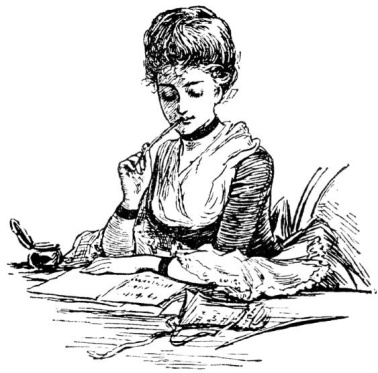 Література – це цитадель знань! І, безсумнівно, письменники-ювіляри 2017 року внесли значний внесок у будівництво цієї вічної стіни натхнення і свята.Січень3 січня – 125 років від дня народження англійського письменника Джона Рональда Руела Толкіна (1892 - 1973). «Володар кілець», «Хоббіт, або Туди і назад».Статті:https://uk.wikipedia.org/wiki/%D0%94%D0%B6%D0%BE%D0%BD_%D0%A0%D0%BE%D0%BD%D0%B0%D0%BB%D0%B4_%D0%A0%D1%83%D0%B5%D0%BB_%D0%A2%D0%BE%D0%BB%D0%BA%D1%96%D0%BDwww.kulichki.com/tolkien/cabinet/about.html https://esquire.ru/wil/tolkienhttp://www.litra.ru/biography/get/wrid/00844371189760946937/http://ru.lotr.wikia.com/wiki/%D0%94%D0%B6%D0%BE%D0%BD_%D0%A0%D0%BE%D0%BD%D0%B0%D0%BB%D1%8C%D0%B4_%D0%A0%D1%83%D1%8D%D0%BB_%D0%A2%D0%BE%D0%BB%D0%BA%D0%B8%D0%BDКниги:https://www.livelib.ru/author/166382/top-dzhon-ronald-ruel-tolkinhttp://fb2-epub.ru/load/t/tolkien/80Аудіокниги:http://www.razvlekis.info/tags/%C4%E6%EE%ED+%D0%EE%ED%E0%EB%FC%E4+%D0%F3%FD%EB+%D2%EE%EB%EA%E8%E5%ED/Фільми:https://www.kinopoisk.ru/name/32384/Відео:https://www.youtube.com/watch?v=OzAoKFHldyo https://www.youtube.com/watch?v=ACkHJe8Cmac15 січня – 395 років від дня народження французького письменника
Жана Батиста Поклена – відомого як Мольєр (1622 - 1673).
«Тартюф», «Дон Жуан», «Скупий», «Міщанин-шляхтич».Статті:https://uk.wikipedia.org/wiki/%D0%9C%D0%BE%D0%BB%D1%8C%D1%94%D1%80http://dovidka.biz.ua/biografiya-molyera/http://pidruchniki.com/12920522/kulturologiya/zhittya_tvorchist_molyerahttp://www.ukrlib.com.ua/bio-zl/printout.php?id=39http://cikavi-fakty.com.ua/cikavi-fakti-z-zhittya-molyera/http://lessons.com.ua/oglyad-tvorchosti-molyera/Книги:http://royallib.com/book/moler_ganbatist/skupoy.htmlАудіокниги:http://asbook.net/tags/%CC%EE%EB%FC%E5%F0+%C1%E0%F2%E8%F1%F2+%C6%E0%ED/Фільми:http://www.fasttorrent.ru/film/moler.htmlhttp://imgur.com/gallery/wTodTВідео та презентації:https://www.youtube.com/watch?v=zMbipjjSYbghttps://www.youtube.com/watch?v=RNTZ3w8P27Mhttps://www.youtube.com/watch?v=jQ8_BSsD7Echttp://svitppt.com.ua/zarubizhna-literatura/moler.htmlhttp://teachua.com/zarub-lit/250-prezentacija-qmoljerq24 січня – 285 років від дня народження французького письменника П’єра-Огюстена Карона де Бомарше (1732 - 1799). «Севільський цирульник», «Весілля Фігаро», «Тарар».Статті:https://uk.wikipedia.org/wiki/%D0%9F%27%D1%94%D1%80_%D0%91%D0%BE%D0%BC%D0%B0%D1%80%D1%88%D0%B5http://www.wisdoms.ru/avt/b30.htmlКниги:http://royallib.com/book/de_bomarshe/sevilskiy_tsiryulnik.htmlhttp://toloka.to/t53373http://www.e-reading.club/book.php?book=7285http://prepensewj.tk/detektivi/kniga-tarar-bomarshe-skachat.htmlАудіокниги:http://audioknigi.me/bezumnyiy-den-ili-jenitba-figarohttp://www.audiobook24.ru/audiobooks/radiospektakli_i_radiopostanovki_slushat_onlajn_skachat_besplatno_bez_registracii/radiospektakli_i_radiopostanovki_slushat_onlajn/per_bomarshe_bezumnyj_den_ili_zhenitba_figaro/29-1-0-2254Фільми:http://www.fast-torrent.ru/film/bezumnyij-den-ili-zhenitba-figaro.htmlhttps://www.youtube.com/watch?v=pDdG-vV_dpwВідео та презентації:http://900igr.net/prezentatsii/muzyka/volfgang-amadej-motsart/005-svadba-figaro.html25 січня – 135 років від дня народження британської письменниці Вірджинії Вульф (1882 - 1941). «Хвилі», «Щоденник письменниці».Статті:https://uk.wikipedia.org/wiki/%D0%92%D1%96%D1%80%D0%B4%D0%B6%D0%B8%D0%BD%D1%96%D1%8F_%D0%92%D1%83%D0%BB%D1%84http://www.ji.lviv.ua/n17texts/woolf.htmhttp://www.virginiawoolfsociety.co.uk/http://sites.utoronto.ca/IVWS/http://www.imdb.com/name/nm0941173/http://www.fantastika3000.ru/authors/v/woolf.v/woolf.htmКниги:https://www.livelib.ru/author/30225/top-virdzhiniya-vulfhttp://fb2-epub.ru/load/v/vulf_virdzhinija/651Аудіокниги:http://asbook.net/tags/%C2%F3%EB%F4+%C2%E8%F0%E4%E6%E8%ED%E8%FF/http://asbook.net/abooks/zarlit/3341-missis-dellouey-virdzhiniya-vulf.htmlhttp://asbook.net/abooks/biografy/6741-orlando-virdzhiniya-vulf.htmlФільми:https://my-hit.org/film/12418/https://www.kinopoisk.ru/name/81446/Відео та презентації:https://www.youtube.com/watch?v=kRcLerKdjbohttps://plus.kinopoisk.ru/film/702/27 січня – 185 років від дня народження англійського письменника Льюїса Керролла (1832 - 1898). «Пригоди Аліси в Країні чудес».Статті:https://uk.wikipedia.org/wiki/%D0%9B%D1%8C%D1%8E%D1%97%D1%81_%D0%9A%D0%B5%D1%80%D1%80%D0%BE%D0%BBhttp://narodna-osvita.com.ua/1195-lyuyis-kerroll-bografya-zhittyeviy-tvorchiy-shlyah.htmlhttp://www.shevkyivlib.org.ua/derzhavni-zakupivli/161-vidatny-persony-luis-carrol.htmlhttps://nbu4kids.wordpress.com/2012/01/25/%D0%B2%D1%96%D1%87%D0%BD%D0%B0-%D0%BA%D0%B0%D0%B7%D0%BA%D0%B0-%D0%BB%D1%8C%D1%8E%D1%97%D1%81%D0%B0-%D0%BA%D0%B5%D1%80%D1%80%D0%BE%D0%BB%D0%BB%D0%B0/Астероїд 6984 Льюїскеррол:https://uk.wikipedia.org/wiki/6984_%D0%9B%D1%8C%D1%8E%D1%97%D1%81%D0%BA%D0%B5%D1%80%D1%80%D0%BE%D0%BBКниги:http://aldebaran.ru/author/kyerroll_lyuis/https://www.litmir.me/a/?id=1525Аудіокниги:https://audiokniga.club/329-kerroll-alisa-v-strane-chudes.htmlhttp://asbook.net/tags/%CA%FD%F0%F0%EE%EB%EB+%CB%FC%FE%E8%F1/Фільми:http://lewis-carroll.ru/ekranizatsii/alisa-v-strane-chudes-film-1986.htmlhttp://kinogo.club/869-alisa-v-strane-chudes-2010.htmlhttp://kinoprofi.org/9691-prosmotr-alisa-v-zazerkale-2016.htmlhttps://www.youtube.com/watch?v=zhEQfm-DrcIВідео та презентації:https://www.youtube.com/watch?v=Nwc72pWWaCchttp://www.metod-kopilka.ru/prezentaciya_po_literature_lyuis_kerroll_alisa_v_strane_chudes_5_klass-45935.htmhttps://www.youtube.com/watch?v=1A45aaWKc4gЛютий2 лютого – 135 років від дня народження ірландського письменника Джеймса Джойса (1882 - 1941). «Портрет художника в юності», «Улісс».Статті:https://uk.wikipedia.org/wiki/%D0%94%D0%B6%D0%B5%D0%B9%D0%BC%D1%81_%D0%94%D0%B6%D0%BE%D0%B9%D1%81http://h.ua/story/53655/http://www.lib.ua-ru.net/inode/3429.htmlhttp://ukrlib.com.ua/essay/printout.php?id=21&bookid=0Книги:https://www.livelib.ru/book/1001174789-uliss-dzhejms-dzhojshttp://fb2bookdownload.ru/modern-prose/120-uliss-dzheyms-dzhoys.htmlhttp://tululu.org/a5852/Аудіокниги:http://asbook.net/tags/%C4%E6%EE%E9%F1+%C4%E6%E5%E9%EC%F1/http://asbook.net/abooks/zarlit/2831-dublincy-dzheyms-dzhoys.htmlФільми:http://kinofilms.tv/film/uliss/57319/Відео та презентації:https://www.youtube.com/watch?v=sAIVm7mabx4https://www.youtube.com/watch?v=2bK-Ji4w_EIhttps://www.youtube.com/watch?v=HHUaS3krXW42 лютого – 135 років від дня народження англійського письменника Чарлза Діккенса (1812 - 1870). «Пригоди Олівера Твіста», «Девід Копперфільд». Стаття:https://uk.wikipedia.org/wiki/%D0%A7%D0%B0%D1%80%D0%BB%D0%B7_%D0%94%D1%96%D0%BA%D0%BA%D0%B5%D0%BD%D1%81http://www.ukrlib.com.ua/bio-zl/printout.php?id=12http://dovidka.biz.ua/charlz-dikkens-biografiya-korotko/http://supermif.com/zar_liter/%D1%87%D0%B0%D1%80%D0%BB%D0%B7-%D0%B4%D1%96%D0%BA%D0%BA%D0%B5%D0%BD%D1%81-%D0%B1%D1%96%D0%BE%D0%B3%D1%80%D0%B0%D1%84%D1%96%D1%8F-%D1%82%D0%B2%D0%BE%D1%80%D1%87%D1%96%D1%81%D1%82%D1%8C-%D0%B0%D0%BD.htmlКниги:http://tululu.org/a5935/http://fb2-epub.ru/load/d/dikkens_charlz/460Аудіокниги:http://asbook.net/tags/%C4%E8%EA%EA%E5%ED%F1+%D7%E0%F0%EB%FC%E7/Фільми:https://ru.wikipedia.org/wiki/%D0%9A%D0%B0%D1%82%D0%B5%D0%B3%D0%BE%D1%80%D0%B8%D1%8F:%D0%AD%D0%BA%D1%80%D0%B0%D0%BD%D0%B8%D0%B7%D0%B0%D1%86%D0%B8%D0%B8_%D0%BF%D1%80%D0%BE%D0%B8%D0%B7%D0%B2%D0%B5%D0%B4%D0%B5%D0%BD%D0%B8%D0%B9_%D0%A7%D0%B0%D1%80%D0%BB%D1%8C%D0%B7%D0%B0_%D0%94%D0%B8%D0%BA%D0%BA%D0%B5%D0%BD%D1%81%D0%B0http://kinogo.club/252-bolshie-nadezhdy-2012.htmlhttp://pravera.ru/index/film_rozhdestvenskaja_istoriya_v_proze_charlz_dikkens_smotret_onlajn_skachat_torrent/0-2697http://god-tv.ru/%D0%94%D1%8D%D0%B2%D0%B8%D0%B4-%D0%9A%D0%BE%D0%BF%D0%BF%D0%B5%D1%80%D1%84%D0%B8%D0%BB%D0%B4-1999-%D1%81%D0%BC%D0%BE%D1%82%D1%80%D0%B5%D1%82%D1%8C-%D0%BE%D0%BD%D0%BB%D0%B0%D0%B9%D0%BDhttps://my-hit.org/film/6143/http://www.moviemir.com/m_oliver_tvist_skachat_film_besplatno_hdrip.phpВідео та презентації:http://beyond.ua/charlz-dikkenshttp://svitppt.com.ua/biografiya/charlz-dikkens-biografiya.htmlhttp://edufuture.biz/index.php?title=%D0%9F%D1%80%D0%B5%D0%B7%D0%B5%D0%BD%D1%82%D0%B0%D1%86%D1%96%D1%8F_%D0%B4%D0%BE_%D1%82%D0%B5%D0%BC%D0%B8:_%D0%A7%D0%B0%D1%80%D0%BB%D1%8C%D0%B7_%D0%94%D1%96%D0%BA%D0%BA%D0%B5%D0%BD%D1%81_(1812-1870)._%D0%96%D0%B8%D1%82%D1%82%D1%94%D0%B2%D0%B8%D0%B9_%D1%96_%D1%82%D0%B2%D0%BE%D1%80%D1%87%D0%B8%D0%B9_%D1%88%D0%BB%D1%8F%D1%85https://www.youtube.com/watch?v=i5YZzQr-KKIhttp://svitppt.com.ua/zarubizhna-literatura/charlz-dikkens.html11 лютого – 100 років від дня народження американського письменника
Сідні Шелдона (1917 - 2007). «Зворотний бік півночі».Статті:https://uk.wikipedia.org/wiki/%D0%A1%D1%96%D0%B4%D0%BD%D1%96_%D0%A8%D0%B5%D0%BB%D0%B4%D0%BE%D0%BDКниги:https://www.litmir.me/a/?id=305Аудіокниги:http://asbook.net/tags/%D8%E5%EB%E4%EE%ED+%D1%E8%E4%ED%E8/Фільми:http://www.liveinternet.ru/users/auriki/post206005102/26 лютого – 215 років від дня народження французького письменника Віктора Марі Гюго (1802 - 1885). «Собор Паризької Богоматері», «Знедолені».Статті:https://uk.wikipedia.org/wiki/%D0%92%D1%96%D0%BA%D1%82%D0%BE%D1%80_%D0%93%D1%8E%D0%B3%D0%BEhttp://www.ukrlib.com.ua/bio-zl/printout.php?id=24http://pidruchniki.com/12451217/literatura/gyugo_vidatniy_frantsuzkiy_pismennik-romantik_osoblivosti_romantizmu_novatorstvo_gyugohttp://www.zarlit.com/article/25.htmlКниги:http://thelib.ru/authors/gyugo_viktor.htmlhttp://aldebaran.ru/author/gyugo_viktor/Аудіокниги:http://asbook.net/tags/%C3%FE%E3%EE+%C2%E8%EA%F2%EE%F0/Фільми:http://kinogo.club/127-otverzhennye-2012.htmlhttps://my-hit.org/film/19/https://www.youtube.com/watch?v=HWr_benB_QAhttps://my-hit.org/film/4034/https://my-hit.org/film/8614/https://www.youtube.com/watch?v=O710zSsZaZsВідео та презентації:https://www.youtube.com/watch?v=XsFWwfbUguQhttps://www.youtube.com/watch?v=ZNxvFtuM5NY27 лютого – 210 років від дня народження американського поета Генрі Водсворта  Лонгфелло (1807 - 1882). «Пісня про Гайавату».Статті:https://uk.wikipedia.org/wiki/%D0%93%D0%B5%D0%BD%D1%80%D1%96_%D0%9B%D0%BE%D0%BD%D0%B3%D1%84%D0%B5%D0%BB%D0%BB%D0%BEhttp://www.ukrlib.com.ua/bio-zl/printout.php?id=34http://zarlitra.in.ua/longfello-1.htmlhttp://www.wisdoms.ru/avt/b134.htmlТвори:http://www.uspoetry.ru/poets/19/poems/http://az.lib.ru/l/longfello_g_u/http://coollib.net/a/102825Аудіокниги:http://imgur.com/gallery/IQl08https://www.youtube.com/watch?v=9KwleOFKhIchttp://abook-club.ru/forum/index.php?showtopic=41598Фільми:http://kinoschka.at.ua/news/pesn_o_gajavate_1997/2013-01-26-2398Відео та презентації:https://www.youtube.com/watch?v=cBffMb3mQaohttps://www.youtube.com/watch?v=RPEv07AeEgEhttps://www.youtube.com/watch?v=DsKJom0yKnQБерезень18 березня – 85 років від дня народження американського поета Джона Апдайка (1932 - 2009). «Іствікські відьми»,  «Кентавр», «Кролик розбагатів».Статті:https://uk.wikipedia.org/wiki/%D0%94%D0%B6%D0%BE%D0%BD_%D0%90%D0%BF%D0%B4%D0%B0%D0%B9%D0%BAhttps://www.livelib.ru/author/19655-dzhon-apdajkКниги:http://www.dolit.net/author/8452/apdayk_djonhttp://fb2-epub.ru/load/a/apdajk_dzhon/794Аудіокниги:http://asbook.net/tags/%C0%EF%E4%E0%E9%EA+%C4%E6%EE%ED/http://www.razvlekis.info/tags/%C4%E6%EE%ED+%C0%EF%E4%E0%E9%EA/https://audioknigi.club/apdayk-dzhon-davay-pozhenimsyaФільми:http://tfile.co/forum/viewtopic.php?t=577012Відео та презентації:http://www.myshared.ru/slide/310177/http://900igr.net/prezentatsii/literatura/Premija/020-Dzhon-Apdajk.htmlhttp://nsportal.ru/ap/library/literaturnoe-tvorchestvo/2013/02/08/zhiznennyy-i-tvorcheskiy-put-amerikanskogo-prozaika-ihttp://rideo.tv/updike_j/30 березня – 105 років від дня народження російського поета і драматурга Олександра Гладкова (1912 – 1976).  «Гусарская баллада» (кіносценарій).Статті:https://ru.wikipedia.org/wiki/%D0%93%D0%BB%D0%B0%D0%B4%D0%BA%D0%BE%D0%B2,_%D0%90%D0%BB%D0%B5%D0%BA%D1%81%D0%B0%D0%BD%D0%B4%D1%80_%D0%9A%D0%BE%D0%BD%D1%81%D1%82%D0%B0%D0%BD%D1%82%D0%B8%D0%BD%D0%BE%D0%B2%D0%B8%D1%87http://www.hrono.ru/biograf/bio_g/gladkov_ak.phphttp://www.kulichki.com/gusary/istoriya/iskusstvo/kinoteatr/gladkov.htmlКниги:http://royallib.com/book/gladkov_Aleksandr/davnim_davno.htmlhttp://www.tnu.in.ua/study/books/owner/414891/https://www.litres.ru/aleksandr-gladkov/Аудіокниги:http://bookz.ru/authors/aleksandr-gladkov/audiokniga_davnim-d_002.htmlhttp://mds.altervision.ru/trash/radio/g/gladkov_fedor_tsement_roman_otr_chit_yu_kuzmenkov_mp3/http://mds.altervision.ru/trash/radio/g/gladkov_f_povest_o_detstve_radiospektakl_art_mos_tetarov_mp3/Фільми:http://katushka.net/torrent/film/6338-gusarskaja_ballada/Відео та презентації:https://www.youtube.com/watch?v=oRLGhd6yCgohttps://www.youtube.com/watch?v=iR4uGYb-b4kКвітень1 квітня – 320 років від дня народження французького письменника Антуана Франсуа Прево (1697 - 1763). «Історія кавалера де Гріє і Манон Леско».Статті:https://ru.wikipedia.org/wiki/%D0%9F%D1%80%D0%B5%D0%B2%D0%BE,_%D0%90%D0%BD%D1%82%D1%83%D0%B0%D0%BD_%D0%A4%D1%80%D0%B0%D0%BD%D1%81%D1%83%D0%B0http://www.vokrugsveta.ru/vs/article/6375/Книги:https://www.livelib.ru/author/11658/top-antuanfransua-prevohttp://lifeinbooks.net/chto-pochitat/istoriya-manon-lesko-i-kavalera-de-grie-antuan-fransua-prevo/https://www.ozon.ru/person/262356/Аудіокниги:http://mail.audioboo.ru/prevo/http://www.audiobook24.ru/audiobooks/puteshestvija_i_prikljuchenija_slushat_onlajn_skachat_besplatno_bez_registracii/puteshestvija_i_prikljuchenija_slushat_onlajn/antuan_fransua_prevo_istorija_kavalera_de_grie_i_manon_lesko/28-1-0-2525Фільми:https://www.youtube.com/watch?v=cX1p28oquhkhttps://www.youtube.com/watch?v=rUx-05RwERAhttps://my-hit.org/film/16302/Відео та презентації:https://www.youtube.com/watch?v=SQUf3-zb5GI22 квітня – 310 років від дня народження англійського письменника Генрі Філдінга (1707 - 1754). «Джозефа Ендрюсі»Статті:https://ru.wikipedia.org/wiki/%D0%A4%D0%B8%D0%BB%D0%B4%D0%B8%D0%BD%D0%B3,_%D0%93%D0%B5%D0%BD%D1%80%D0%B8http://www.wisdoms.ru/avt/b248.htmlКниги:http://tululu.org/a17727/Аудіокниги:http://asbook.net/tags/%D0%A4%D0%B8%D0%BB%D0%B4%D0%B8%D0%BD%D0%B3+%D0%93%D0%B5%D0%BD%D1%80%D0%B8/http://abooks.zone/audiobooks/comedy/genri-filding-sudya-v-lovushke.htmlФільми:http://tfilm.club/20197-sudya-v-lovushke.htmlВідео та презентації:https://www.youtube.com/watch?v=nfqZ_in94loЧервень20 червня – 85 років від дня народження російського поета Роберта Рождєствєнського (1932 - 1994). «Світ», «Стань таким, яким я хочу», «Погоня».Статті: https://ru.wikipedia.org/wiki/%D0%A0%D0%BE%D0%B6%D0%B4%D0%B5%D1%81%D1%82%D0%B2%D0%B5%D0%BD%D1%81%D0%BA%D0%B8%D0%B9,_%D0%A0%D0%BE%D0%B1%D0%B5%D1%80%D1%82_%D0%98%D0%B2%D0%B0%D0%BD%D0%BE%D0%B2%D0%B8%D1%87Книги:http://royallib.com/book/rogdestvenskiy_robert/stihi.htmlhttp://iknigi.net/avtor-robert-rozhdestvenskiy/71368-luchshie-stihi-i-pesni-robert-rozhdestvenskiy.htmlАудіокниги:http://asbook.net/tags/%D0%EE%E6%E4%E5%F1%F2%E2%E5%ED%F1%EA%E8%E9+%D0%EE%E1%E5%F0%F2/http://poiskm.org/show/%D1%80%D0%BE%D0%B1%D0%B5%D1%80%D1%82-%D1%80%D0%BE%D0%B6%D0%B4%D0%B5%D1%81%D1%82%D0%B2%D0%B5%D0%BD%D1%81%D0%BA%D0%B8%D0%B9https://www.youtube.com/watch?v=lzC1epsfWSUВідео та презентації:https://www.youtube.com/watch?v=1_s7GjL5zMghttps://www.youtube.com/watch?v=nK8gZN3xvrwhttps://www.youtube.com/watch?v=W-hEIFLPX5wЛипень2 липня – 140 років від дня народження німецького письменника Германа Гессе (1877 - 1962). «Гра в бісер».Статті:https://ru.wikipedia.org/wiki/%D0%93%D0%B5%D1%81%D1%81%D0%B5,_%D0%93%D0%B5%D1%80%D0%BC%D0%B0%D0%BDhttp://www.hesse.ru/articles/read/?ar=biohttps://www.livelib.ru/author/583-german-gesseКниги:http://www.hesse.ru/https://www.livelib.ru/author/583/top-german-gessehttp://royallib.com/author/gesse_german.htmlАудіокниги:http://www.hesse.ru/bio/doc/#fhttp://asbook.net/tags/%C3%E5%F1%F1%E5+%C3%E5%F0%EC%E0%ED/Фільми:https://www.youtube.com/watch?v=n31xIbAV38EВідео та презентації:http://ppt4web.ru/literatura/german-gesse-igra-v-biser.htmlhttp://knowledge.allbest.ru/literature/3c0a65635a3ad78b4c43a88421316c26.htmlhttp://allbest.ru/k-3c0a65635a3ad78b4c43a88421316c26.html14 липня – 150 років від дня народження англійського прозаїка та драматурга Джона Голсуорсі (1867 - 1933). «Срібна коробочка», «Сага про Форсайтів», «Гротески».https://ru.wikipedia.org/wiki/%D0%93%D0%BE%D0%BB%D1%81%D1%83%D0%BE%D1%80%D1%81%D0%B8,_%D0%94%D0%B6%D0%BE%D0%BDhttp://biographie.in.ua/blog/biografija_golsuorsi_dzhona/2012-11-20-762http://to-name.ru/biography/dzhon-golsuorsi.htmhttp://bibliograph.com.ua/pisateli/69.htmКниги:http://royallib.com/author/golsuorsi_dgon.htmlhttp://www.libok.net/writer/5435/golsuorsi_djonАудіокниги:http://asbook.net/tags/%C3%EE%EB%F1%F3%EE%F0%F1%E8+%C4%E6%EE%ED/https://audioknigi.club/author/%D0%93%D0%BE%D0%BB%D1%81%D1%83%D0%BE%D1%80%D1%81%D0%B8%20%D0%94%D0%B6%D0%BE%D0%BD/Фільми:http://zserials.tv/zarubezhnye/the-forsyte-saga.phphttp://katushka.net/torrent/serial/32480-saga_o_forsajtah/Відео та презентації:https://www.youtube.com/watch?v=g7yV47kVYOkhttps://www.kinopoisk.ru/name/209810/24 липня – 215 років від дня народження французького письменника  Александра Дюма (батька) (1802 - 1870). «Три мушкетера», «Граф Монте-Крісто».Статті:https://uk.wikipedia.org/wiki/%D0%90%D0%BB%D0%B5%D0%BA%D1%81%D0%B0%D0%BD%D0%B4%D1%80_%D0%94%D1%8E%D0%BC%D0%B0_(%D0%B1%D0%B0%D1%82%D1%8C%D0%BA%D0%BE)Книги:http://royallib.com/author/dyuma_aleksandr.htmlhttp://lifeinbooks.net/chto-pochitat/askanio-aleksandr-dyuma/http://fb2-epub.ru/load/d/djuma/104Аудіокниги:http://asbook.net/tags/%C4%FE%EC%E0+%C0%EB%E5%EA%F1%E0%ED%E4%F0/http://www.razvlekis.info/tags/%C0%EB%E5%EA%F1%E0%ED%E4%F0+%C4%FE%EC%E0/Фільми:http://1kinobig.ru/tags/%C0%EB%E5%EA%F1%E0%ED%E4%F0+%C4%FE%EC%E0+%EE%F2%E5%F6/https://www.kinopoisk.ru/name/40422/Відео та презентації:http://imgur.com/gallery/2lCkmhttps://prezi.com/2ho1o5amrnu6/presentation/https://videouroki.net/razrabotki/prezentatsiya-k-uroku-literatury-po-fragmentam-romana-adyuma-tri-mushketera.htmlhttps://www.youtube.com/watch?v=xrTwKJEpU6cВересень11 вересня – 155 років від дня народження американського письменника  О.Генрі (1862 - 1910). «Королі і капуста».Статті:https://uk.wikipedia.org/wiki/%D0%9E._%D0%93%D0%B5%D0%BD%D1%80%D1%96http://fit4brain.com/7086http://bookmix.ru/authors/index.phtml?id=299Книги:http://royallib.com/author/o_genri.htmlhttp://fb2-epub.ru/load/o/o_genri/165Аудіокниги:http://asbook.net/tags/%C3%E5%ED%F0%E8+%CE./http://audioknigi.me/o-genri-rasskazyiФільми:http://megogo.net/ru/view/5467-koroli-i-kapusta.htmlhttp://1kinobig.ru/tags/%CE.+%C3%E5%ED%F0%E8/Відео та презентації:https://www.youtube.com/watch?v=DZlA8bVN7eAhttps://www.youtube.com/watch?v=0XzIOCe8kSk26 вересня – 125 років від дня народження російської поетеси Марини Цвєтаєвої (1892 - 1941). «Монолог», «Чарівний ліхтар».Статті:https://uk.wikipedia.org/wiki/%D0%A6%D0%B2%D1%94%D1%82%D0%B0%D1%94%D0%B2%D0%B0_%D0%9C%D0%B0%D1%80%D0%B8%D0%BD%D0%B0_%D0%86%D0%B2%D0%B0%D0%BD%D1%96%D0%B2%D0%BD%D0%B0http://dovidka.biz.ua/marina-tsvyetayeva-biografiya-skorocheno/http://www.tsvetayeva.com/bioКниги:http://aldebaran.ru/author/cvetaeva_marina/http://royallib.com/book/tsvetaeva_marina/izbrannie_stihi.htmlАудіокниги:http://asbook.net/tags/%D6%E2%E5%F2%E0%E5%E2%E0+%CC%E0%F0%E8%ED%E0/http://www.audiobook24.ru/audiobooks/russkaja_literatura_slushat_onlajn/russkaja_poehzija_slushat_onlajn_skachat_besplatno_bez_registracii/marina_cvetaeva_stikhotvorenija_i_poehmy/5-1-0-1483Фільми:https://www.youtube.com/watch?v=oPbipEEbcKchttps://my-hit.org/film/356394/Відео та презентації:https://www.youtube.com/watch?v=gftTV-kYH5Ehttps://www.youtube.com/watch?v=W8hgaAa-4Ichttps://www.youtube.com/watch?v=r7HWXPm_2R0https://www.youtube.com/watch?v=ZqbjxuZHXIM29 вересня – 470 років від дня народження іспанського письменника Міґеля де Сервантеса Сааведри (1547 - 1616). «Дон Кіхот Ламанчський», «Корнелія».Статті: https://uk.wikipedia.org/wiki/%D0%9C%D1%96%D0%B3%D0%B5%D0%BB%D1%8C_%D0%B4%D0%B5_%D0%A1%D0%B5%D1%80%D0%B2%D0%B0%D0%BD%D1%82%D0%B5%D1%81http://www.litra.ru/biography/get/wrid/00275291189675886158/http://javalibre.com.ua/java-book/author/bio/25423Книги:http://lifeinbooks.net/chto-pochitat/migel-servantes-xitroumnyj-idalgo-don-kixot-lamanchskij-kniga-na-vse-vremena/Аудіокниги:http://audioknigi.me/don-kihotФільми:https://www.youtube.com/watch?v=xvxukgXtieshttps://www.youtube.com/watch?v=VbaFoPaeR-ohttps://www.youtube.com/watch?v=sncM0w9gor8https://www.youtube.com/watch?v=zrTkqtDYUIMВідео та презентації:https://www.youtube.com/watch?v=wQ5_768kfPwhttps://www.youtube.com/watch?v=qD7BNzdY9mQhttp://svitppt.com.ua/zarubizhna-literatura/migel-de-servantes.htmlЖовтень3 жовтня – 120 років від дня народження французького письменника Луї Арагона (1897 - 1982). Роман «Багаті квартали», збірка віршів «Очі Ельзи».Статті:https://uk.wikipedia.org/wiki/%D0%9B%D1%83%D1%97_%D0%90%D1%80%D0%B0%D0%B3%D0%BE%D0%BDhttp://literatura.proresheno.ru/aragon/biografiyahttp://megasite.in.ua/19850-namisto-dlya-elzi-lu-aragon-elza-triole-tvorchist-virshi-franciya-mayakovskijj.htmlКниги:http://aldebaran.ru/author/aragon_lui/http://tululu.org/a1446/Аудіокниги:http://bookz.ru/authors/lui-aragon.htmlhttp://asbook.net/abooks/romans/10083-anri-matiss-lui-aragon.htmlФільми:http://tfile.co/forum/viewtopic.php?t=723306Відео та презентації:http://tvkultura.ru/video/show/brand_id/20883/episode_id/1174466/video_id/1143223/Листопад3 листопада – 130 років від дня народження російського дитячого письменника Самуїла Яковича Маршака (1887 - 1964). «Дванадцять місяців».Статті:https://uk.wikipedia.org/wiki/%D0%9C%D0%B0%D1%80%D1%88%D0%B0%D0%BA_%D0%A1%D0%B0%D0%BC%D1%83%D1%97%D0%BB_%D0%AF%D0%BA%D0%BE%D0%B2%D0%B8%D1%87http://lukoshko.net/storyList/stihi-marshaka.htmhttps://ria.ru/spravka/20121103/908584564.htmlhttp://s-marshak.ru/Книги:http://aldebaran.ru/author/yakovlevich_marshak_samuil/http://hobbitaniya.ru/marshak/marshak.phpАудіокниги:http://asbook.net/tags/%CC%E0%F0%F8%E0%EA+%D1%E0%EC%F3%E8%EB/https://deti-online.com/audioskazki/skazki-marshaka-mp3/Фільми:https://www.youtube.com/watch?v=nG91PC6HwIQhttps://www.youtube.com/watch?v=hk-mwyGwk9kВідео та презентації:http://all-biography.ru/prezentaciya/marshak-biografiya-i-tvorchestvohttps://www.youtube.com/watch?v=lraE9vG8QCo10 листопада – 130 років від дня народження німецького письменника Арнольда Цвейга (1887 - 1968). «Велика війна білих людей».Стаття:https://ru.wikipedia.org/wiki/%D0%A6%D0%B2%D0%B5%D0%B9%D0%B3,_%D0%90%D1%80%D0%BD%D0%BE%D0%BB%D1%8C%D0%B4https://www.livelib.ru/author/234523-arnold-tsvejghttp://www.eleven.co.il/article/14592Книги:http://royallib.com/author/tsveyg_arnold.htmlhttp://www.rulit.me/author/cvejg-arnoldhttp://readli.net/avtor/TSveyg-Arnold/Аудіокниги:http://asbook.net/tags/%D0%A6%D0%B2%D0%B5%D0%B9%D0%B3+%D0%A1%D1%82%D0%B5%D1%84%D0%B0%D0%BD/Фільми:https://www.startfilm.ru/film/273864/Відео та презентації:https://infourok.ru/prezentaciya-dlya-vneklassnogo-meropriyatiya-po-nemeckomu-yaziku-590943.html14 листопада – 110 років від дня народження шведської письменниці  Астрід Анни Емілії Ліндгрен (1907 - 2002). «Пеппі Довгапанчоха», «Карлсон, який живе на даху».Статті:https://uk.wikipedia.org/wiki/%D0%90%D1%81%D1%82%D1%80%D1%96%D0%B4_%D0%9B%D1%96%D0%BD%D0%B4%D0%B3%D1%80%D0%B5%D0%BDhttp://dovidka.biz.ua/astrid-lindgren-biografiya-skorocheno/http://moyaosvita.com.ua/tvoru/biografiya-astrid-lindgren/Книги:http://fanread.ru/author/920034http://royallib.com/author/lindgren_astrid.htmlhttp://mexalib.com/author/%D0%9B%D0%B8%D0%BD%D0%B4%D0%B3%D1%80%D0%B5%D0%BD%20%D0%90%D1%81%D1%82%D1%80%D0%B8%D0%B4http://www.libok.net/writer/1222/lindgren_astridАудіокниги:http://audioknig.su/tags/%CB%E8%ED%E4%E3%F0%E5%ED+%C0%F1%F2%F0%E8%E4https://audioknigi.club/author/%D0%90%D1%81%D1%82%D1%80%D0%B8%D0%B4%20%D0%9B%D0%B8%D0%BD%D0%B4%D0%B3%D1%80%D0%B5%D0%BD/Фільми:https://www.youtube.com/watch?v=2vmftGxEPTQhttps://www.youtube.com/watch?v=tUpyugpM9QIhttps://www.youtube.com/watch?v=TZTjr-DN9xYВідео та презентації:https://www.youtube.com/watch?v=OCTMs7SDBfohttps://www.youtube.com/watch?v=ymbEmyFaw24https://www.youtube.com/watch?v=U71tInYBXSc30 листопада – 350 років від дня народження ірландського письменника Джонатана Свіфта (1667 - 1745). «Подорожі Гуллівера», «Казка бочки».Статті:https://uk.wikipedia.org/wiki/%D0%94%D0%B6%D0%BE%D0%BD%D0%B0%D1%82%D0%B0%D0%BD_%D0%A1%D0%B2%D1%96%D1%84%D1%82Книги:http://royallib.com/author/svift_dgonatan.htmlhttp://iknigi.net/avtor-dzhonatan-svift/Аудіокниги:http://www.razvlekis.info/audiobooks/children/10420-puteshestviya-gullivera.htmlФільми:https://www.youtube.com/watch?v=jfcg0e7VI6Qhttp://www.fast-torrent.ru/all/actor/dzhonatan-svift/Відео та презентації:https://www.youtube.com/watch?v=Jmi0Ek-nT58Грудень13 грудня – 220 років від дня народження німецького поета Крістіана Йоганна Генріха Гейне (1797 - 1856). «Книга пісень».Статті: https://uk.wikipedia.org/wiki/%D0%93%D0%B5%D0%BD%D1%80%D1%96%D1%85_%D0%93%D0%B5%D0%B9%D0%BD%D0%B5http://dovidka.biz.ua/geyne-genrih-biografiya-skorocheno/http://www.ukrtvory.com.ua/genri.htmlКниги:http://mexalib.com/author/%D0%93%D0%B5%D0%B9%D0%BD%D0%B5%20%D0%93%D0%B5%D0%BD%D1%80%D0%B8%D1%85http://iknigi.net/avtor-genrih-geyne/64191-stihotvoreniya-genrih-geyne.htmlАудіокниги:http://audioboo.ru/geinegenrih/http://audioboo.ru/geinegenrih/13815-geyne-genrih-lirika-iz-cikla-yunosheskie-stradaniya.htmlВідео та презентації:https://www.youtube.com/watch?v=bJUJePjJkUwhttps://www.youtube.com/watch?v=MtA9PZe6AKQhttps://www.youtube.com/watch?v=KhUakFT_Fkwhttps://www.youtube.com/watch?v=1XRfcC_zBE0https://www.youtube.com/watch?v=wPdeQpoRTB8https://www.youtube.com/watch?v=LqcMS06v6kYhttps://www.youtube.com/watch?v=JGZKZgCvDoIЮвілеї письменників в 2017 році – прекрасний привід згадати їх творчість або прочитати в перший раз романи і вірші, на які не вистачало часу або бажання.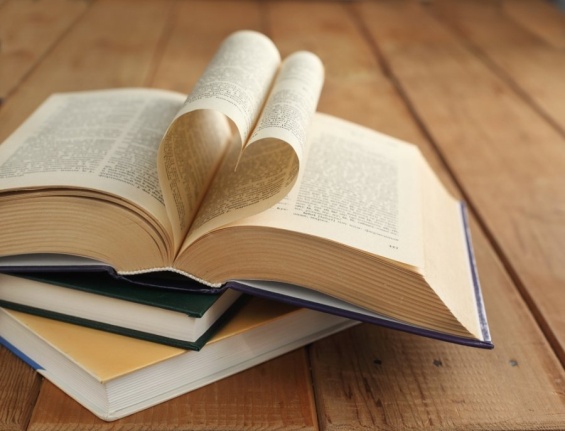 Книги, як і люди, мають свої Дні народження. Пропонуємо до Вашої уваги підбірку найкращих та найвідоміших книг-ювілярів 2017-го року. Відео «Книги-ювіляри 2017»:https://www.youtube.com/watch?v=Gh_o3NOZqOw  •	Наймолодшим у списку є «Домовичок Кузя» Т. В. Александрової. У прийдешньому році він відсвяткує всього 45 років.•	На десяток старші твори Давидичева Л. В. «Важке, повне негараздів і небезпек, життя Івана Семенова, другокласника і другорічника» і Медведєва «Баранкін, будь людиною!». Їм 55!•	Ще п’ять років потрібно накинути «Туманності Андромеди» Єфремова І. – 60 років!•	65 років виповнюється твору культового письменника Е. Хемінгуея «Старий і море». •	«Щоденнику Анни Франк» Франк А. і «Повісті про справжню людину» Польового Б. Н. виповниться 70 років.•	Сент-Екзюпері А. славиться своїм «Маленьким принцом» вже 75 років.•	80-річчя відзначать «Розповідь про невідомого героя» Маршака С. Я. і «Хоббіт, або Туди і назад» Толкіна Дж. Р. Р.•	На п’ять років старший попередніх творів роман Шолохова М. А. «Піднята цілина».•	Уже 90 років захоплює читачів «Республіка ШКІД» Білих Р. і Пантелєєва Л., «Пошта» Маршака С. Я.•	До 95 ювілею підійшли відразу кілька творів: Сабатіні Р. «Одіссея капітана Блада», Чуковський К. І. «Мойдодир» і «Тараканище», Шпенглер О. «Занепад Європи».•	Сто років кілька поколінь читає «Крокодила» К. І. Чуковського.•	«Горобчик» М. Горького, роман «Фінансист» Т. Драйзера, перший збірник віршів «Вечір» А. А. Ахматової, роман «Загублений світ» А. Конан-Дойла відсвяткують своє 105-річчя.•	110 років тому відбулася прем’єра ліричної драми О. Блока «Балаганчик».•	На п’ять років раніше була написана «Собака Баскервіллів» А. Конан-Дойла і «Пітер кролик» Поттер Б.•	120 років з дня свого створення відзначать: «Овід» Е. Войнич, «Дракула» Б. Стокера, «Людина-невидимка» Р. Уеллса.•	На п’ять років раніше з’явилася «Каштанка» А. П. Чехова.•	М. Твен створив історію про двох таких різних і в той же час схожих хлопчиків «Принц і жебрак» 135 років тому.•	145-річчя відзначать відразу два твори Л. М. Толстого «Азбука» і «Кавказький бранець», а також роман Ж. Верна «Навколо світу за 80 днів» і оповідання Н.П. Вагнера «Казки кота Мугикала».•	150-ий день народження святкуватимуть «Діти капітана Гранта» Ж.Верна, «Злочин і покарання» Ф. М. Достоєвського.•	До 155-річчя дісталися «Знедолені» В. Гюго, «Саламбо» Р. Флобера, «Батьки і діти» Тургенєва І. С.•	165 років відсвяткують «Хатина дядька Тома» Р. Бічер Стоу, «Дитинство» Л. М. Толстого, «Муму», М. С. Тургенєва.•	За 170 років перевалило таким творам: «Мертві душі» М. Гоголя, «Звичайна історія» Гончарова І. А., «Записки мисливця» Тургенєва І. С.•	180-річний бар’єр візьмуть твори А. С. Пушкіна «Анчар», «Дубровський», а також романи М. Ю. Лермонтова «Бородіно» і «Смерть поета», казка Г. К. Андерсена «Нове вбрання короля».•	190 років тому Гауф Ф. написав відому казку «Карлик Ніс».•	205 років минає з того дня, коли діти всього світу читають і люблять казки братів Грімм. Зокрема, іменинниками стануть «Золотий гусак», «Король-Жабеня, або Залізний Генріх», а також перша частина збірки «Дитячі і сімейні казки».•	Історії Ш. Перро відкривають дивовижний світ казки вже 320 років.•	Справжнім рекордсменом є книга давньогрецького математика Евкліда «Начала», якій в 2017 році виповнюється 535 років.Всі перераховані книги-ювіляри 2017 стали вагомим внеском у розвиток літератури, тому їх по праву називають світовою класикою. Ці книги є на поличках наших книгарень і продовжують вабити до себе читачів.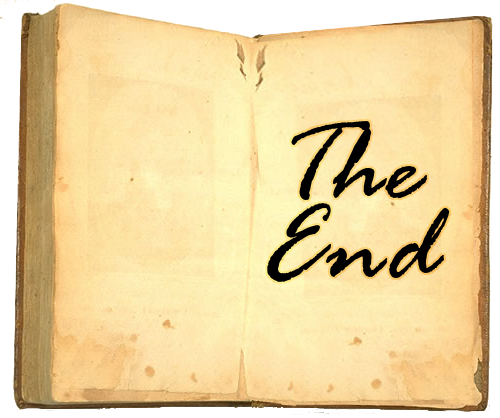 